Disgrifiad Swydd: Tiwtor mewn Ecoleg y Môr a Newid yn yr Hinsawdd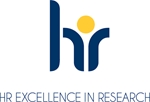 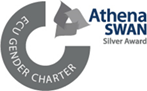 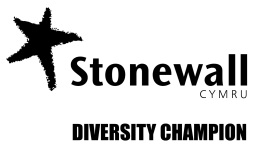 Cyfadran:Y Gyfadran Gwyddoniaeth a PheiriannegAdran/Pwnc:Adran y Biowyddorau / Ecoleg y Môr a Newid yn yr HinsawddCyflog:£32,982 i £37,099 y flwyddyn, ynghyd â buddion pensiwn USSOriau gwaith:Amser llawn, 35 awr yr wythnosNifer y Swyddi:1Contract:Dyma swydd am gyfnod penodol o flwyddynLleoliad:Bydd deiliad y swydd hon yn gweithio ar Gampws Parc SingletonPrif Ddiben y Swydd: Rydym yn cyhoeddi swydd newydd am flwyddyn i Diwtor Addysgu mewn Ecoleg y Môr a Newid yn yr Hinsawdd yn Adran y Biowyddorau ym Mhrifysgol Abertawe. Dyma gyfle gwych i ymuno ag adran fywiog sy'n tyfu a chanddi dîm hynod lwyddiannus o academyddion addysgu ac ymchwil, ac ennill profiadau allweddol i wella eich CV. Byddwch yn cyfrannu at addysgu ein graddau BSc ac MSc mewn Ecoleg y Môr a Newid yn yr Hinsawdd drwy addysgu modiwlau ar fioleg newid yn yr hinsawdd, sgiliau proffesiynol bioleg y môr, ecoleg a gwaith maes cefnforol, gan gynnwys cyrsiau maes ecoleg drofannol forol dramor. Byddwch hefyd yn cyfrannu at asesu a goruchwylio myfyrwyr ar lefel israddedig ac ôl-raddedig, cyfrifoldebau gweinyddol sefydliadol ac academaidd, a'n strategaethau adrannol ac addysgu. Un o nodau allweddol swyddi am gyfnod penodol yn y Biowyddorau yw gwella'n feirniadol CV a chyflogadwyedd yr ymgeiswyr llwyddiannus ac felly cewch eich mentora gan academyddion profiadol.Mae'r swydd yn gofyn am PhD (neu fod ar fin cwblhau PhD) yn y Biowyddorau neu feysydd cysylltiedig, darparu addysgu a dysgu myfyrwyr o safon, ac ymrwymiad i wella profiad cyffredinol myfyrwyr.Bydd cyfrifoldebau penodol y rôl yn cynnwys:1. Addysgu ar fodiwlau mewn ecoleg forol a newid yn yr hinsawdd ar lefel israddedig ac MSc;2. Asesu a goruchwylio myfyrwyr;3. Rhannu cyfrifoldebau trefnu a gweinyddu.Mae'r swydd ar gael o 1 Medi 2024 neu cyn gynted â phosibl wedi hynny a bydd deiliad y swydd yn gweithio ar gampws Parc Singleton yn Abertawe. Dyletswyddau CyffredinolAddysgu fel aelod datblygol o dîm addysgu, ar raglen astudio sefydledig mewn amrywiaeth o leoliadau, o diwtorialau grŵp bach i ddarlithoedd mawr.  Trosglwyddo gwybodaeth ar ffurf sgiliau, dulliau, a thechnegau ymarferol, gyda chymorth mentor os bydd angen, herio dulliau meddwl, meithrin trafodaeth a datblygu gallu myfyrwyr i drafod yn rhesymegol a meddwl yn rhesymol.Gyda chymorth, datblygu eich deunyddiau, eich dulliau a'ch ymagweddau addysgu eich hun, a dewis dulliau a meini prawf asesu addas; ceisio ffyrdd o wella perfformiad trwy fyfyrio ar ddyluniad a chyflwyniad yr addysgu, a thrwy gasglu a dadansoddi adborth.  Myfyrio ar ymarfer ac ar ddatblygiad eich sgiliau dysgu ac addysgu eich hun.Nodi anghenion dysgu myfyrwyr, diffinio amcanion dysgu priodol, darparu adborth adeiladol i fyfyrwyr yn ôl yr angen, darparu cyngor ar sgiliau astudio, a helpu gyda phroblemau dysgu.                Yn ogystal ag addysgu yn ôl yr angen ar fodiwlau sydd wedi'u datblygu eisoes, bydd y Tiwtor yn adolygu’r modiwlau yn unol ag anghenion dysgu'r myfyrwyr, yn diffinio amcanion dysgu, ac yn cynllunio neu'n dewis dulliau asesu priodol.Rhyngweithio'n gadarnhaol ac yn broffesiynol â chydweithredwyr a phartneriaid eraill yn yr adran, mewn mannau eraill yn y Brifysgol a'r tu hwnt, ym myd diwydiant/masnach ac yn y byd academaidd.Dilyn y diweddaraf am ddatblygiadau yn y maes o ran ymchwil sylfaenol a chymhwysol yn y maes pwnc penodol a'r maes pwnc ehangach yn ogystal ag arferion gorau mewn addysgu. Meithrin cysylltiadau mewnol, a chymryd rhan mewn rhwydweithiau mewnol, er mwyn cyfnewid gwybodaeth a meithrin perthnasoedd ar gyfer cydweithrediadau yn y dyfodol.Cymryd rhan mewn gweithgareddau ymchwil neu weinyddol eraill sy'n briodol i'ch profiad a'ch sgiliau ac ymgymryd â'r rhain.Sicrhau bod rheoli risg yn rhan annatod o unrhyw broses benderfynu, drwy sicrhau cydymffurfiaeth â Pholisi Rheoli Risg y Brifysgol.Hyrwyddo cydraddoldeb ac amrywiaeth mewn arferion gwaith a chynnal perthnasoedd gweithio cadarnhaol. Cyflawni rôl a holl weithgareddau'r swydd yn unol â systemau rheoli a pholisïau diogelwch, iechyd a chynaliadwyedd er mwyn lleihau risgiau ac effeithiau sy'n deillio o weithgarwch y swydd.Unrhyw ddyletswyddau eraill y mae'r Gyfadran/Gyfarwyddiaeth/ Maes Gwasanaeth wedi cytuno arnynt.Meini Prawf y Fanyleb PersonMeini Prawf y Fanyleb Person1.Gradd PhD (neu fod ar fin cwblhau hynny) mewn Bioleg y Môr, Ecoleg, Sŵoleg, neu bwnc cysylltiedig yn y Biowyddorau2.Y gallu i addysgu a goruchwylio myfyrwyr yn llwyddiannus a chwblhau'r dyletswyddau gweinyddu a threfnu sy'n gysylltiedig â hynny3.Sgiliau trefnu ardderchog i gynllunio gweithgareddau personol o ddydd i ddydd o fewn fframwaith y rhaglen y cytunwyd arni4.Gweithio fel aelod effeithiol o'r staff addysgu a chyfrannu at raglenni addysgu yn annibynnol ac ar y cyd â chydweithwyr5.Meddu ar wybodaeth arbenigol ddigon manwl neu eang yn y ddisgyblaeth, a bod wrthi'n meithrin rhagor o sgiliau o ran dulliau a thechnegau addysgu, a gwybodaeth amdanynt6.Tystiolaeth o'r gallu (neu'r potensial) i addysgu neu oruchwylio myfyrwyr yn llwyddiannus, a'r gallu i gyflawni sgorau uchel mewn adborth ar fodiwlau7. Y gallu i gyfleu'r pwnc i gynulleidfa o fyfyrwyr a chynulleidfa academaidd.8.Ymrwymiad i amgylchedd dysgu sy'n canolbwyntio ar y myfyrwyr9.Ymrwymiad i ddatblygiad proffesiynol parhaus1.Gradd PhD (neu fod ar fin cwblhau hynny) mewn Bioleg y Môr, Ecoleg, Sŵoleg, neu bwnc cysylltiedig yn y Biowyddorau2.Y gallu i addysgu a goruchwylio myfyrwyr yn llwyddiannus a chwblhau'r dyletswyddau gweinyddu a threfnu sy'n gysylltiedig â hynny3.Sgiliau trefnu ardderchog i gynllunio gweithgareddau personol o ddydd i ddydd o fewn fframwaith y rhaglen y cytunwyd arni4.Gweithio fel aelod effeithiol o'r staff addysgu a chyfrannu at raglenni addysgu yn annibynnol ac ar y cyd â chydweithwyr5.Meddu ar wybodaeth arbenigol ddigon manwl neu eang yn y ddisgyblaeth, a bod wrthi'n meithrin rhagor o sgiliau o ran dulliau a thechnegau addysgu, a gwybodaeth amdanynt6.Tystiolaeth o'r gallu (neu'r potensial) i addysgu neu oruchwylio myfyrwyr yn llwyddiannus, a'r gallu i gyflawni sgorau uchel mewn adborth ar fodiwlau7. Y gallu i gyfleu'r pwnc i gynulleidfa o fyfyrwyr a chynulleidfa academaidd.8.Ymrwymiad i amgylchedd dysgu sy'n canolbwyntio ar y myfyrwyr9.Ymrwymiad i ddatblygiad proffesiynol parhausMeini Prawf DymunolMeini Prawf DymunolProfiad o waith maes morol/dyfrol, gan gynnwys gwaith cwchProfiad o waith maes morol/dyfrol, gan gynnwys gwaith cwchCofnod o gyhoeddiadau gwyddonolCofnod o gyhoeddiadau gwyddonolYr Iaith Gymraeg:Yr Iaith Gymraeg:Lefel 1 – ‘ychydig’ - ynganu geiriau Cymraeg. Gallu ateb y ffôn yn Gymraeg (bore da/pnawn da). Gallu defnyddio geiriau ac ymadroddion pob dydd syml iawn (diolch, os gwelwch yn dda, esgusodwch fi.). Gallwch gyrraedd Lefel 1 drwy gwblhau cwrs hyfforddiant un awr.Am ragor o wybodaeth am Lefelau'r Iaith Gymraeg, gweler tudalen we’r Asesiad o Sgiliau Iaith Gymraeg, sydd ar gael yma.Lefel 1 – ‘ychydig’ - ynganu geiriau Cymraeg. Gallu ateb y ffôn yn Gymraeg (bore da/pnawn da). Gallu defnyddio geiriau ac ymadroddion pob dydd syml iawn (diolch, os gwelwch yn dda, esgusodwch fi.). Gallwch gyrraedd Lefel 1 drwy gwblhau cwrs hyfforddiant un awr.Am ragor o wybodaeth am Lefelau'r Iaith Gymraeg, gweler tudalen we’r Asesiad o Sgiliau Iaith Gymraeg, sydd ar gael yma.